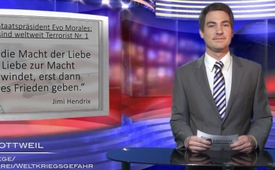 Boliviens Staatspräsident Evo Morales: Die USA sind weltweit Terrorist Nr. 1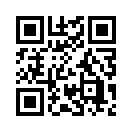 Eine Studie der US-Eliteuniversität Princeton hatte zum Thema „Wer regiert wirklich?“. Nach der Analyse von über 1.800 Gesetzesinitiativen, gekoppelt mit Meinungsumfragen in der Bevölkerung von 1981 bis 2002 kommen die Forscher zu folgendem Schluss:Hallo und herzlich willkommen bei Medien Klagemauer TV. Eine Studie der US-Eliteuniversität Princeton hatte zum Thema „Wer regiert wirklich?“. Nach der Analyse von über 1.800 Gesetzesinitiativen, gekoppelt mit Meinungsumfragen in der Bevölkerung von 1981 bis 2002 kommen die Forscher zu folgendem Schluss: Das politische System Amerikas hat sich langsam von einer Demokratie in eine Oligarchie entwickelt. Das heißt, dass nur reiche und gut vernetzte Personen die Geschicke des Landes bestimmen. Und das ungeachtet der realen Mehrheitsverhältnisse oder sogar gegen den Willen der Wählermehrheit. Eine Demokratie gibt es in den USA demnach also gar nicht mehr! Soweit die Studie. Das Erfreuliche bei dem allen ist nun aber, dass  trotzdem inzwischen nicht nur diese Forscher, sondern zunehmend auch weite Teile der Weltbevölkerung diese „amerikanischen Demokratie-Oligarchie-Strukturen“ in ihrem eigenen Land erkennen und aufdecken. Denn: Wissen ist Macht! Auch Boliviens Staatspräsident Evo Morales kommt zu dem Schluss: Die USA sind weltweit Terrorist Nr. 1. In einem Interview mit „Russia Today“ äußerte sich Morales zur Außenpolitik der USA. Er sagte: „Das kapitalistische System, das Obama mit seiner Außenpolitik verkörpert, repräsentiert nicht das US-amerikanische Volk. Die von Obama geführte Politik ist die Politik der transnationalen Konzerne, insbesondere von den Rüstungsunternehmen. Für die US-Regierung stellen die weltweiten US-Invasionen nur ein Geschäft dar.“ Morales erklärt, dass die US-Regierung jeden Staat, der sich ihrem Machtanspruch widersetzt, kritisieren, politisch beherrschen und anschließend ausplündern würde. Weiter sagte er: „Die USA wollen die Naturressourcen und die Energiequellen in der ganzen Welt kontrollieren, damit sie auch politische Kontrolle ausüben können.  Ich bin davon überzeugt, dass die USA das Land auf der Welt sind, das den meisten Staatsterrorismus praktiziert.“ Zum Schluss noch ein kurzer Vergleich: Bevor Barack Obama Bomber nach Syrien schickte, hielt er es nicht für nötig, den UN-Sicherheitsrat zu konsultieren. Er befragte auch nicht den US-Kongress, der im Regierungssystem nach Artikel 8 der US-Verfassung als einziger Kriege erklären kann. Dieses Verhalten erinnert stark an Napoleon, der am 1. Juni 1815 sagte: „Mein Wille ist der meines Volkes.“ Zwei Wochen später unterlag seine Armee bei Waterloo. Verehrte Zuschauer, ich möchte schließen mit den treffenden Worten von Jimi Hendrix der sagte: „Wenn die Macht der Liebe die Liebe zur Macht überwindet, erst dann wird es Frieden geben.“ Auf Wiedersehen.von OriginalartikelQuellen:http://www.rtdeutsch.com/5849/gesellschaft/wissenschaftliche-studie-usa-sind-keine-demokratie-mehr/
http://www.youtube.com/watch?v=p2aOyXfruBgDas könnte Sie auch interessieren:#Bolivien - www.kla.tv/Bolivien

#EvoMorales - www.kla.tv/EvoMoralesKla.TV – Die anderen Nachrichten ... frei – unabhängig – unzensiert ...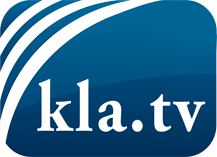 was die Medien nicht verschweigen sollten ...wenig Gehörtes vom Volk, für das Volk ...tägliche News ab 19:45 Uhr auf www.kla.tvDranbleiben lohnt sich!Kostenloses Abonnement mit wöchentlichen News per E-Mail erhalten Sie unter: www.kla.tv/aboSicherheitshinweis:Gegenstimmen werden leider immer weiter zensiert und unterdrückt. Solange wir nicht gemäß den Interessen und Ideologien der Systempresse berichten, müssen wir jederzeit damit rechnen, dass Vorwände gesucht werden, um Kla.TV zu sperren oder zu schaden.Vernetzen Sie sich darum heute noch internetunabhängig!
Klicken Sie hier: www.kla.tv/vernetzungLizenz:    Creative Commons-Lizenz mit Namensnennung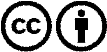 Verbreitung und Wiederaufbereitung ist mit Namensnennung erwünscht! Das Material darf jedoch nicht aus dem Kontext gerissen präsentiert werden. Mit öffentlichen Geldern (GEZ, Serafe, GIS, ...) finanzierte Institutionen ist die Verwendung ohne Rückfrage untersagt. Verstöße können strafrechtlich verfolgt werden.